 АДМИНИСТРАЦИЯ ГАЛИЧСКОГО МУНИЦИПАЛЬНОГО  РАЙОНА КОСТРОМСКОЙ ОБЛАСТИР А С П О Р Я Ж Е Н И Еот   «2 »  августа  2016 года   №   171-рг. ГаличРуководствуясь действующим законодательством  1. Отменить распоряжение администрации Галичского муниципального района от 13 апреля 2015 года № 77 - р «Об  утверждении перечней учреждений, предприятий, организаций для трудоустройства лиц, осужденных к исправительным и обязательным работам».        2.Настоящее распоряжение вступает в силу со дня его официального опубликования.Глава  муниципального района      А.Н. Потехин   Управление Росреестра по Костромской области (далее - Управление) информирует, что 17 августа 2016 года в филиале ФГБУ "ФКП Росреестра" по Костромской  области (далее - Филиал) прошел  семинар по обмену опытом работы между сотрудниками Филиала и Управления. Указанный семинар был проведен в рамках исполнения поручения Росреестра по обмену опытом работы сфере государственного кадастрового учета и государственной регистрации прав, а также по вопросам организации работы в связи со вступающим в силу с 01.01.2017 Федерального закона от 13.07.2015 №218-ФЗ «О государственной регистрации недвижимости» (далее – Закон о государственной регистрации недвижимости). Данный семинар был посвящен вопросам постановки на государственный кадастровый учет объектов капитального строительства. Работники Филиала разъяснили порядок, сроки, основания и особенности постановки на государственный кадастровый учет зданий (в том числе многоквартирных домов), помещений в них, сооружений, а также объектов незавершенного строительства.Высокая квалификация, опыт применения законодательства работников и слаженная работа Управления и Филиала являются залогом успешной реализации Закона о государственной регистрации недвижимости.Управление Росреестра по Костромской области (далее - Управление) информирует о результатах работы Управления в сфере государственного земельного надзора. В первом полугодии 2016 года было проведено 1012 проверок, из которых 170 было внеплановых.По результатам проверок было выявлено 300 нарушений земельного законодательства. Повторно выявлено 39 нарушений, за которые назначены административные наказания за невыполнение в срок законного предписания органа, осуществляющего государственный земельный надзор. Всего же выдано 227 предписаний об устранении нарушений земельного законодательства.По результатам проверок наложено штрафов в общей сумме на 1786,5 тысяч рублей. Кроме того, Управлением по результатам рассмотрения поступивших материалов муниципального земельного контроля и информации, поступившей из других органов государственной власти, содержащей достаточные данные, указывающие на наличие события нарушения земельного законодательства, за которые КоАП РФ предусмотрена административная ответственность, наложено штрафов еще на 630 тысяч рублей. На 01.07.2016 года  удалось взыскать 405 тысяч рублей штрафов.Управление Росреестра по Костромской области (далее - Управление) информирует, что за 5 месяцев 2016 года комиссией  по рассмотрению споров о результатах определения кадастровой стоимости при Управлении (далее - Комиссия) было проведено 9 заседаний. Комиссией рассмотрено 100 заявлений о пересмотре кадастровой стоимости объектов недвижимости, из них: 66 - от юридических лиц, 34 - от физических лиц. По результатам рассмотрения заявлений принято:  82 решения  о пересмотре кадастровой стоимости в размере рыночной, 18 решений об отказе в пересмотре кадастровой стоимости.Информация о работе Комиссии размещена на официальном сайте Росреестра в региональном блоке (Костромская область) в подразделах: «Информация о работе комиссий по рассмотрению споров о результатах определения кадастровой стоимости», «Рассмотрение споров о результатах определения кадастровой стоимости», «Кадастровая оценка», раздела «Деятельность». Административные штрафы за нарушение земельного законодательства»Федеральным законом от 08.03.2015 N 46-ФЗ "О внесении изменений в Кодекс Российской Федерации об административных правонарушениях (далее - Федеральный закон N 46-ФЗ), начало действия документа - 20.03.2015, уточнены положения ч.1 ст. 23.21 КоАП РФ, в части полномочий органа, осуществляющего государственный земельный надзор (за исключением государственного земельного надзора на землях сельскохозяйственного назначения), а также значительно повышены штрафные санкции за административные правонарушения, в том числе относящиеся к компетенции Управления. Так, согласно статье 7.1 КоАП РФ самовольное занятие земельного участка или части земельного участка, в том числе использование земельного участка лицом, не имеющим предусмотренных законодательством Российской Федерации прав на указанный земельный участок, влечет наложение административного штрафа:1) в случае, если определена кадастровая стоимость земельного участка: на граждан - в размере от 1 до 1,5 процента кадастровой стоимости земельного участка, но не менее пяти тысяч рублей; на должностных лиц - от 1,5 до 2 процентов кадастровой стоимости земельного участка, но не менее двадцати тысяч рублей; на юридических лиц - от 2 до 3 процентов кадастровой стоимости земельного участка, но не менее ста тысяч рублей, 2) в случае, если не определена кадастровая стоимость земельного участка: на граждан - в размере от пяти тысяч до десяти тысяч рублей; на должностных лиц - от двадцати тысяч до пятидесяти тысяч рублей; на юридических лиц - от ста тысяч до двухсот тысяч рублей.При этом, за административные правонарушения, предусмотренные настоящей статьей, лица, осуществляющие предпринимательскую деятельность без образования юридического лица, несут административную ответственность как юридические лица.Также увеличились штрафные санкции, предусмотренные статьей 8.8. КоАП РФ – «Использование земельных участков не по целевому назначению, невыполнение обязанностей по приведению земель в состояние, пригодное для использования по целевому назначению».В соответствии с частью 1 названной статьи использование земельного участка не по целевому назначению в соответствии с его принадлежностью к той или иной категории земель и (или) разрешенным использованием, влечет наложение административного штрафа:1) в случае, если определена кадастровая стоимость земельного участка: на граждан - в размере от 0,5 до 1 процента кадастровой стоимости земельного участка, но не менее десяти тысяч рублей; на должностных лиц - от 1 до 1,5 процента кадастровой стоимости земельного участка, но не менее двадцати тысяч рублей; на юридических лиц - от 1,5 до 2 процентов кадастровой стоимости земельного участка, но не менее ста тысяч рублей, 2) в случае, если не определена кадастровая стоимость земельного участка: на граждан - в размере от десяти тысяч до двадцати тысяч рублей; на должностных лиц - от двадцати тысяч до пятидесяти тысяч рублей; на юридических лиц - от ста тысяч до двухсот тысяч рублей.В соответствии с частью 3 статьи 8.8. КоАП РФ неиспользование земельного участка, предназначенного для жилищного или иного строительства, садоводства, огородничества, в указанных целях в случае, в течение установленного федеральным законом срока, влечет наложение административного штрафа:1) в случае, если определена кадастровая стоимость земельного участка: на граждан - в размере от 1 до 1,5 процента кадастровой стоимости земельного участка, но не менее двадцати тысяч рублей; на должностных лиц - от 1,5 до 2 процентов кадастровой стоимости земельного участка, но не менее пятидесяти тысяч рублей; на юридических лиц - от 3 до 5 процентов кадастровой стоимости земельного участка, но не менее четырехсот тысяч рублей, 2) в случае, если не определена кадастровая стоимость земельного участка: на граждан - в размере от двадцати тысяч до пятидесяти тысяч рублей; на должностных лиц - от пятидесяти тысяч до ста тысяч рублей; на юридических лиц - от четырехсот тысяч до семисот тысяч рублей.Так например, гражданин не использующий земельный участок, предназначенный для садоводства, огородничества в течении трёх и более лет (в соответствии с п.7 ч.2 ст.19 Федерального закона от 15.04.1998 N 66-ФЗ (ред. от 03.07.2016) "О садоводческих, огороднических и дачных некоммерческих объединениях граждан")  будет подвергнут административному наказанию в виде штрафа в случае, если определена кадастровая стоимость земельного участка, в размере от 1 до 1,5 процента кадастровой стоимости земельного участка, но не менее двадцати тысяч рублей, а если кадастровая стоимость земельного участка не определена, в размере от двадцати тысяч до пятидесяти тысяч рублей.В соответствии с частью 3 статьи 8.8. КоАП РФ невыполнение или несвоевременное выполнение обязанностей по приведению земель в состояние, пригодное для использования по целевому назначению, влечет наложение административного штрафа на граждан в размере от двадцати тысяч до пятидесяти тысяч рублей; на должностных лиц - от ста тысяч до двухсот тысяч рублей; на юридических лиц - от двухсот тысяч до четырехсот тысяч рублей.Кроме того, по результатам проверок должностными лицами, уполномоченными на осуществление государственного земельного надзора, в случае выявления в ходе проведения проверок нарушений требований законодательства Российской Федерации, нарушителям выдаются предписания об устранении выявленных нарушений с указанием сроков их устранения.В случае неустранения в установленный срок нарушений, указанных в предписании, в отношении правообладателей земельных участков, допустивших указанное нарушение, составляются протоколы об административных правонарушениях по ч.25 ст.19.5 КоАП РФ, при повторном в течение года совершении данного административного правонарушения – по ч.26 ст.19.5 КоАП РФ.В соответствии с ч. 25 ст.19.5 КоАП РФ невыполнение в установленный срок предписаний федеральных органов, осуществляющих государственный земельный надзор, влечет наложение административного штрафа на граждан в размере от десяти тысяч до двадцати тысяч рублей; на должностных лиц - от тридцати тысяч до пятидесяти тысяч рублей или дисквалификацию на срок до трех лет; на юридических лиц - от ста тысяч до двухсот тысяч рублей.В соответствии с ч. 26 ст.19.5 КоАП РФ повторное в течение года совершение административного правонарушения, предусмотренного частью 25 настоящей статьи, влечет наложение административного штрафа на граждан в размере от тридцати тысяч до пятидесяти тысяч рублей; на должностных лиц - от семидесяти тысяч до ста тысяч рублей или дисквалификацию на срок до трех лет; на юридических лиц - от двухсот тысяч до трехсот тысяч рублей.С Федеральным законом N 46-ФЗ можно ознакомиться на сайте: http://www.rg.ru/2015/03/13/kodex-dok.html.  «Права работников предприятия-должника»Правоотношения между работодателем и работником предприятия – банкрота регулируются Федеральным законом от 26.10.2002  №127-ФЗ «О несостоятельности (банкротстве)» (далее – Закон о банкротстве).	Проблемы банкротства предприятий серьезно и чувствительно отражаются на кредиторах по заработной плате - работниках должника. Конституцией РФ гарантировано право работников на своевременное получение вознаграждения за свой труд. Вместе с тем, работодатели очень  часто не соблюдают законодательство по своевременной оплате труда своим работникам, а  в преддверии банкротства в особенности.Закон о банкротстве не содержит отдельной главы, касающейся вопроса выплаты заработной платы работникам предприятий-банкротов, однако отдельные его положения регулируют данные правоотношения. Именно конкурсное производство является одной из процедур, применяемых к должнику для соразмерного удовлетворения требований кредиторов. При банкротстве предприятий задолженность по заработной плате перед работниками должника разделена на две категории: текущая и реестровая.  К текущей относится - задолженность по заработной плате, по выплате выходных пособий и компенсаций за неиспользованный отпуск  при увольнении, возникшая  после принятия судом заявления о признании должника банкротом. Требования работников по текущей задолженности не включаются в реестр требований кредиторов. К реестровой относится - задолженность по заработной плате перед работниками должника, возникшая до принятия судом заявления о признании должника банкротом, подлежащая включению в реестр требований кредиторов второй очереди на основании бухгалтерских документов должника по представлению арбитражного управляющего, и исключающаяся из реестра требований кредиторов только на основании вступивших в силу судебных актов. Арбитражный управляющий  приступает к погашению задолженности по заработной плате, включенной в реестр требований кредиторов второй очереди, только после погашения всей текущей задолженности, определенной ст.134 Закона о банкротстве, а также после удовлетворения требований кредиторов первой очереди, включенной в реестр требований кредиторов, если таковая установлена. Как правило, к погашению требований кредиторов арбитражный управляющий приступает после реализации имущества должника  и взыскания дебиторской задолженности. Требования кредиторов каждой очереди удовлетворяются после полного удовлетворения требований кредиторов предыдущей очереди. При недостаточности денежных средств должника для удовлетворения требований кредиторов одной очереди денежные средства распределяются между кредиторами пропорционально суммам  задолженности перед ними. В целях обеспечения защиты прав работников (бывших работников) предприятия-банкрота, представитель работников должника вправе участвовать в собраниях кредиторов предприятия-банкрота. Федеральным законом от 29.06.2015 №186-ФЗ внесены изменения в Закон о банкротстве.В частности введена новая статья 12.1 Закона о банкротстве, которая возлагает на арбитражного управляющего организацию и проведение собрания работников, бывших работников должника, избрание представителя работников должника.В  данной статье определено, что собрание работников, бывших работников должника проводится не позднее чем за 5 рабочих дней до даты проведения собрания кредиторов.По решению арбитражного управляющего собрание работников, бывших работников должника может быть проведено в форме заочного голосования.Собранием работников, бывших работников должника избирается представитель работников должника и определяются его полномочия.Пунктом 9 статьи 12.1 Закона о банкротстве также определено, что собрание  работников, бывших работников должника в любое время вправе избрать нового представителя работников должника взамен представителя работников должника, ранее избранного собранием работников, бывших работников должника.Представитель работников должника, бывших работников должника при осуществлении своих прав и исполнении своих обязанностей, предусмотренных  федеральными законами, должен действовать в интересах всех работников, бывших работников должника.Оплата услуг представителя работников должника осуществляется за счет должника. По ходатайству арбитражного управляющего размер оплаты услуг представителя работников должника устанавливается арбитражным судом.Заместитель начальника отдела правового обеспечения,контроля и надзора  в сфере саморегулируемых организаций  С.П. Сотникова                              СогласованоЗаместитель руководителя   М.А. ПроскуряковаИздается с июня 2007 годаИНФОРМАЦИОННЫЙ  БЮЛЛЕТЕНЬ________________________________________________________                                                                           Выходит 1 раз в месяц   БесплатноИНФОРМАЦИОННЫЙ  БЮЛЛЕТЕНЬ________________________________________________________                                                                           Выходит 1 раз в месяц   БесплатноУчредители: Собрание депутатов  Галичского муниципального района,                                Администрация  Галичского муниципального   районаУчредители: Собрание депутатов  Галичского муниципального района,                                Администрация  Галичского муниципального   района             № 28 (446)30  сентября  2016 годаСЕГОДНЯ   В  НОМЕРЕ:СЕГОДНЯ   В  НОМЕРЕ:Распоряжения  администрации Галичского  муниципального района   Распоряжения  администрации Галичского  муниципального района   Распоряжения  администрации Галичского  муниципального района   № 171-р от 29.08.2016 г.Об отмене распоряжения администрации Галичского муниципального  района  от  13 апреля 2015 года № 77-рОб отмене распоряжения администрации Галичского муниципального  района  от  13 апреля 2015 года № 77-рСтатьи, информация, объявленияСтатьи, информация, объявленияСтатьи, информация, объявленияИнформация РосреестраИнформация РосреестраАдминистративные штрафы за нарушение земельного законодательстваАдминистративные штрафы за нарушение земельного законодательства«Права работников предприятия-должника» «Права работников предприятия-должника» Об отмене распоряжения администрации Галичского муниципального  района  от  13 апреля 2015 года № 77-рИздатель: Администрация Галичского муниципального районаНабор, верстка и  печать  выполнены  в администрации Галичскогомуниципального района                       АДРЕС:     157201   Костромская область,   г. Галич, пл. Революции, 23 «а»                   ТЕЛЕФОНЫ:   Собрание депутатов – 2-26-06   Управляющий делами –    2-21-04   Приемная – 2-21-34 ТИРАЖ:  50  экз.  ОБЪЕМ: 3  лист А4    Номер подписан 30 августа .Издатель: Администрация Галичского муниципального районаНабор, верстка и  печать  выполнены  в администрации Галичскогомуниципального района                       АДРЕС:     157201   Костромская область,   г. Галич, пл. Революции, 23 «а»                   ТЕЛЕФОНЫ:   Собрание депутатов – 2-26-06   Управляющий делами –    2-21-04   Приемная – 2-21-34Ответственный за выпуск:  С.В.Розова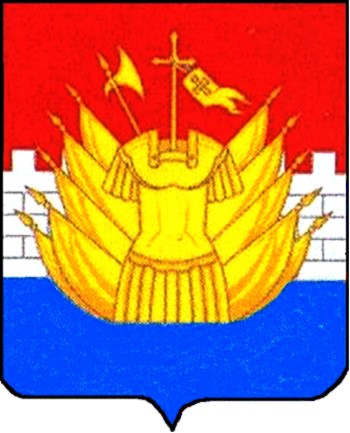 